

Een bijzondere bus…. En dat was het

Een bijzondere bus…. En dat was het

Een bijzondere bus…. En dat was het

Een bijzondere bus…. En dat was het

Een bijzondere bus…. En dat was het

Een bijzondere bus…. En dat was het

Een bijzondere bus…. En dat was hetBij de opstart van Deventer-Zuid in 1962 was de VA verdeeld in 2 secties.Bij de opstart van Deventer-Zuid in 1962 was de VA verdeeld in 2 secties.Bij de opstart van Deventer-Zuid in 1962 was de VA verdeeld in 2 secties.Bij de opstart van Deventer-Zuid in 1962 was de VA verdeeld in 2 secties.Bij de opstart van Deventer-Zuid in 1962 was de VA verdeeld in 2 secties.Bij de opstart van Deventer-Zuid in 1962 was de VA verdeeld in 2 secties.Bij de opstart van Deventer-Zuid in 1962 was de VA verdeeld in 2 secties.Bij de opstart van Deventer-Zuid in 1962 was de VA verdeeld in 2 secties.Bij de opstart van Deventer-Zuid in 1962 was de VA verdeeld in 2 secties.Bij de opstart van Deventer-Zuid in 1962 was de VA verdeeld in 2 secties.Bij de opstart van Deventer-Zuid in 1962 was de VA verdeeld in 2 secties.Bij de opstart van Deventer-Zuid in 1962 was de VA verdeeld in 2 secties.Aan de ene kant de OT-sectie, en aan de andere kant de VH-sectie.Aan de ene kant de OT-sectie, en aan de andere kant de VH-sectie.Aan de ene kant de OT-sectie, en aan de andere kant de VH-sectie.Aan de ene kant de OT-sectie, en aan de andere kant de VH-sectie.Aan de ene kant de OT-sectie, en aan de andere kant de VH-sectie.Aan de ene kant de OT-sectie, en aan de andere kant de VH-sectie.Aan de ene kant de OT-sectie, en aan de andere kant de VH-sectie.Aan de ene kant de OT-sectie, en aan de andere kant de VH-sectie.Aan de ene kant de OT-sectie, en aan de andere kant de VH-sectie.Aan de ene kant de OT-sectie, en aan de andere kant de VH-sectie.VH ? Wat is dat nou weer. VH staat voor VentHole.VH ? Wat is dat nou weer. VH staat voor VentHole.VH ? Wat is dat nou weer. VH staat voor VentHole.VH ? Wat is dat nou weer. VH staat voor VentHole.VH ? Wat is dat nou weer. VH staat voor VentHole.VH ? Wat is dat nou weer. VH staat voor VentHole.VH ? Wat is dat nou weer. VH staat voor VentHole.VH bussen werden gemaakt voor de zuivelindustrie, die er evap (koffiemelk) VH bussen werden gemaakt voor de zuivelindustrie, die er evap (koffiemelk) VH bussen werden gemaakt voor de zuivelindustrie, die er evap (koffiemelk) VH bussen werden gemaakt voor de zuivelindustrie, die er evap (koffiemelk) VH bussen werden gemaakt voor de zuivelindustrie, die er evap (koffiemelk) VH bussen werden gemaakt voor de zuivelindustrie, die er evap (koffiemelk) VH bussen werden gemaakt voor de zuivelindustrie, die er evap (koffiemelk) VH bussen werden gemaakt voor de zuivelindustrie, die er evap (koffiemelk) VH bussen werden gemaakt voor de zuivelindustrie, die er evap (koffiemelk) VH bussen werden gemaakt voor de zuivelindustrie, die er evap (koffiemelk) VH bussen werden gemaakt voor de zuivelindustrie, die er evap (koffiemelk) VH bussen werden gemaakt voor de zuivelindustrie, die er evap (koffiemelk) in verpakte. De grootste klant was Coberco aan de overkant van het water, in verpakte. De grootste klant was Coberco aan de overkant van het water, in verpakte. De grootste klant was Coberco aan de overkant van het water, in verpakte. De grootste klant was Coberco aan de overkant van het water, in verpakte. De grootste klant was Coberco aan de overkant van het water, in verpakte. De grootste klant was Coberco aan de overkant van het water, in verpakte. De grootste klant was Coberco aan de overkant van het water, in verpakte. De grootste klant was Coberco aan de overkant van het water, in verpakte. De grootste klant was Coberco aan de overkant van het water, in verpakte. De grootste klant was Coberco aan de overkant van het water, in verpakte. De grootste klant was Coberco aan de overkant van het water, in verpakte. De grootste klant was Coberco aan de overkant van het water, in verpakte. De grootste klant was Coberco aan de overkant van het water, in verpakte. De grootste klant was Coberco aan de overkant van het water, in verpakte. De grootste klant was Coberco aan de overkant van het water, maar ook werd wel aan de CCF en Nestlé geleverd in tijden van nood.maar ook werd wel aan de CCF en Nestlé geleverd in tijden van nood.maar ook werd wel aan de CCF en Nestlé geleverd in tijden van nood.maar ook werd wel aan de CCF en Nestlé geleverd in tijden van nood.maar ook werd wel aan de CCF en Nestlé geleverd in tijden van nood.maar ook werd wel aan de CCF en Nestlé geleverd in tijden van nood.maar ook werd wel aan de CCF en Nestlé geleverd in tijden van nood.maar ook werd wel aan de CCF en Nestlé geleverd in tijden van nood.maar ook werd wel aan de CCF en Nestlé geleverd in tijden van nood.maar ook werd wel aan de CCF en Nestlé geleverd in tijden van nood.De laatste twee waren eigenmakers en hadden als zuivelfabriek een eigen bussenmakerij.De laatste twee waren eigenmakers en hadden als zuivelfabriek een eigen bussenmakerij.De laatste twee waren eigenmakers en hadden als zuivelfabriek een eigen bussenmakerij.De laatste twee waren eigenmakers en hadden als zuivelfabriek een eigen bussenmakerij.De laatste twee waren eigenmakers en hadden als zuivelfabriek een eigen bussenmakerij.De laatste twee waren eigenmakers en hadden als zuivelfabriek een eigen bussenmakerij.De laatste twee waren eigenmakers en hadden als zuivelfabriek een eigen bussenmakerij.De laatste twee waren eigenmakers en hadden als zuivelfabriek een eigen bussenmakerij.De laatste twee waren eigenmakers en hadden als zuivelfabriek een eigen bussenmakerij.De laatste twee waren eigenmakers en hadden als zuivelfabriek een eigen bussenmakerij.De laatste twee waren eigenmakers en hadden als zuivelfabriek een eigen bussenmakerij.De laatste twee waren eigenmakers en hadden als zuivelfabriek een eigen bussenmakerij.De laatste twee waren eigenmakers en hadden als zuivelfabriek een eigen bussenmakerij.De laatste twee waren eigenmakers en hadden als zuivelfabriek een eigen bussenmakerij.De laatste twee waren eigenmakers en hadden als zuivelfabriek een eigen bussenmakerij.In de hoogtijdagen gingen er 350 miljoen bussen naar de andere kant van het basiskanaal.In de hoogtijdagen gingen er 350 miljoen bussen naar de andere kant van het basiskanaal.In de hoogtijdagen gingen er 350 miljoen bussen naar de andere kant van het basiskanaal.In de hoogtijdagen gingen er 350 miljoen bussen naar de andere kant van het basiskanaal.In de hoogtijdagen gingen er 350 miljoen bussen naar de andere kant van het basiskanaal.In de hoogtijdagen gingen er 350 miljoen bussen naar de andere kant van het basiskanaal.In de hoogtijdagen gingen er 350 miljoen bussen naar de andere kant van het basiskanaal.In de hoogtijdagen gingen er 350 miljoen bussen naar de andere kant van het basiskanaal.In de hoogtijdagen gingen er 350 miljoen bussen naar de andere kant van het basiskanaal.In de hoogtijdagen gingen er 350 miljoen bussen naar de andere kant van het basiskanaal.In de hoogtijdagen gingen er 350 miljoen bussen naar de andere kant van het basiskanaal.In de hoogtijdagen gingen er 350 miljoen bussen naar de andere kant van het basiskanaal.In de hoogtijdagen gingen er 350 miljoen bussen naar de andere kant van het basiskanaal.In de hoogtijdagen gingen er 350 miljoen bussen naar de andere kant van het basiskanaal.In de hoogtijdagen gingen er 350 miljoen bussen naar de andere kant van het basiskanaal.Reden genoeg in die tijd om na te denken over een transportsysteem over het water.Het is bij nadenken gebleven.Reden genoeg in die tijd om na te denken over een transportsysteem over het water.Het is bij nadenken gebleven.Reden genoeg in die tijd om na te denken over een transportsysteem over het water.Het is bij nadenken gebleven.Reden genoeg in die tijd om na te denken over een transportsysteem over het water.Het is bij nadenken gebleven.Reden genoeg in die tijd om na te denken over een transportsysteem over het water.Het is bij nadenken gebleven.Reden genoeg in die tijd om na te denken over een transportsysteem over het water.Het is bij nadenken gebleven.Reden genoeg in die tijd om na te denken over een transportsysteem over het water.Het is bij nadenken gebleven.Reden genoeg in die tijd om na te denken over een transportsysteem over het water.Het is bij nadenken gebleven.Reden genoeg in die tijd om na te denken over een transportsysteem over het water.Het is bij nadenken gebleven.Reden genoeg in die tijd om na te denken over een transportsysteem over het water.Het is bij nadenken gebleven.Reden genoeg in die tijd om na te denken over een transportsysteem over het water.Het is bij nadenken gebleven.Reden genoeg in die tijd om na te denken over een transportsysteem over het water.Het is bij nadenken gebleven.Reden genoeg in die tijd om na te denken over een transportsysteem over het water.Het is bij nadenken gebleven.Reden genoeg in die tijd om na te denken over een transportsysteem over het water.Het is bij nadenken gebleven.Reden genoeg in die tijd om na te denken over een transportsysteem over het water.Het is bij nadenken gebleven.In de zuivelindustrie zijn er naast poeder, waarbij het water geheel verwijderd wordt, nog een In de zuivelindustrie zijn er naast poeder, waarbij het water geheel verwijderd wordt, nog een In de zuivelindustrie zijn er naast poeder, waarbij het water geheel verwijderd wordt, nog een In de zuivelindustrie zijn er naast poeder, waarbij het water geheel verwijderd wordt, nog een In de zuivelindustrie zijn er naast poeder, waarbij het water geheel verwijderd wordt, nog een In de zuivelindustrie zijn er naast poeder, waarbij het water geheel verwijderd wordt, nog een In de zuivelindustrie zijn er naast poeder, waarbij het water geheel verwijderd wordt, nog een In de zuivelindustrie zijn er naast poeder, waarbij het water geheel verwijderd wordt, nog een In de zuivelindustrie zijn er naast poeder, waarbij het water geheel verwijderd wordt, nog een In de zuivelindustrie zijn er naast poeder, waarbij het water geheel verwijderd wordt, nog een In de zuivelindustrie zijn er naast poeder, waarbij het water geheel verwijderd wordt, nog een In de zuivelindustrie zijn er naast poeder, waarbij het water geheel verwijderd wordt, nog een In de zuivelindustrie zijn er naast poeder, waarbij het water geheel verwijderd wordt, nog een In de zuivelindustrie zijn er naast poeder, waarbij het water geheel verwijderd wordt, nog een In de zuivelindustrie zijn er naast poeder, waarbij het water geheel verwijderd wordt, nog een drietal bekende technieken om de melk houdbaar te maken, steriliseren, waarbij de dagmelk doorverhitten houdbaar wordt gemaakt,  evaporeren , waarbij 60 % van het water verwijderd wordt, en hetrestant doormiddel van verhitten houdbaar gemaakt wordt,  en condenseren, waarbij ook 60 % waterverwijderd wordt en een grote hoeveelheid suiker wordt toegevoegd om de houdbaarheid te waarborgen.drietal bekende technieken om de melk houdbaar te maken, steriliseren, waarbij de dagmelk doorverhitten houdbaar wordt gemaakt,  evaporeren , waarbij 60 % van het water verwijderd wordt, en hetrestant doormiddel van verhitten houdbaar gemaakt wordt,  en condenseren, waarbij ook 60 % waterverwijderd wordt en een grote hoeveelheid suiker wordt toegevoegd om de houdbaarheid te waarborgen.drietal bekende technieken om de melk houdbaar te maken, steriliseren, waarbij de dagmelk doorverhitten houdbaar wordt gemaakt,  evaporeren , waarbij 60 % van het water verwijderd wordt, en hetrestant doormiddel van verhitten houdbaar gemaakt wordt,  en condenseren, waarbij ook 60 % waterverwijderd wordt en een grote hoeveelheid suiker wordt toegevoegd om de houdbaarheid te waarborgen.drietal bekende technieken om de melk houdbaar te maken, steriliseren, waarbij de dagmelk doorverhitten houdbaar wordt gemaakt,  evaporeren , waarbij 60 % van het water verwijderd wordt, en hetrestant doormiddel van verhitten houdbaar gemaakt wordt,  en condenseren, waarbij ook 60 % waterverwijderd wordt en een grote hoeveelheid suiker wordt toegevoegd om de houdbaarheid te waarborgen.drietal bekende technieken om de melk houdbaar te maken, steriliseren, waarbij de dagmelk doorverhitten houdbaar wordt gemaakt,  evaporeren , waarbij 60 % van het water verwijderd wordt, en hetrestant doormiddel van verhitten houdbaar gemaakt wordt,  en condenseren, waarbij ook 60 % waterverwijderd wordt en een grote hoeveelheid suiker wordt toegevoegd om de houdbaarheid te waarborgen.drietal bekende technieken om de melk houdbaar te maken, steriliseren, waarbij de dagmelk doorverhitten houdbaar wordt gemaakt,  evaporeren , waarbij 60 % van het water verwijderd wordt, en hetrestant doormiddel van verhitten houdbaar gemaakt wordt,  en condenseren, waarbij ook 60 % waterverwijderd wordt en een grote hoeveelheid suiker wordt toegevoegd om de houdbaarheid te waarborgen.drietal bekende technieken om de melk houdbaar te maken, steriliseren, waarbij de dagmelk doorverhitten houdbaar wordt gemaakt,  evaporeren , waarbij 60 % van het water verwijderd wordt, en hetrestant doormiddel van verhitten houdbaar gemaakt wordt,  en condenseren, waarbij ook 60 % waterverwijderd wordt en een grote hoeveelheid suiker wordt toegevoegd om de houdbaarheid te waarborgen.drietal bekende technieken om de melk houdbaar te maken, steriliseren, waarbij de dagmelk doorverhitten houdbaar wordt gemaakt,  evaporeren , waarbij 60 % van het water verwijderd wordt, en hetrestant doormiddel van verhitten houdbaar gemaakt wordt,  en condenseren, waarbij ook 60 % waterverwijderd wordt en een grote hoeveelheid suiker wordt toegevoegd om de houdbaarheid te waarborgen.drietal bekende technieken om de melk houdbaar te maken, steriliseren, waarbij de dagmelk doorverhitten houdbaar wordt gemaakt,  evaporeren , waarbij 60 % van het water verwijderd wordt, en hetrestant doormiddel van verhitten houdbaar gemaakt wordt,  en condenseren, waarbij ook 60 % waterverwijderd wordt en een grote hoeveelheid suiker wordt toegevoegd om de houdbaarheid te waarborgen.drietal bekende technieken om de melk houdbaar te maken, steriliseren, waarbij de dagmelk doorverhitten houdbaar wordt gemaakt,  evaporeren , waarbij 60 % van het water verwijderd wordt, en hetrestant doormiddel van verhitten houdbaar gemaakt wordt,  en condenseren, waarbij ook 60 % waterverwijderd wordt en een grote hoeveelheid suiker wordt toegevoegd om de houdbaarheid te waarborgen.drietal bekende technieken om de melk houdbaar te maken, steriliseren, waarbij de dagmelk doorverhitten houdbaar wordt gemaakt,  evaporeren , waarbij 60 % van het water verwijderd wordt, en hetrestant doormiddel van verhitten houdbaar gemaakt wordt,  en condenseren, waarbij ook 60 % waterverwijderd wordt en een grote hoeveelheid suiker wordt toegevoegd om de houdbaarheid te waarborgen.drietal bekende technieken om de melk houdbaar te maken, steriliseren, waarbij de dagmelk doorverhitten houdbaar wordt gemaakt,  evaporeren , waarbij 60 % van het water verwijderd wordt, en hetrestant doormiddel van verhitten houdbaar gemaakt wordt,  en condenseren, waarbij ook 60 % waterverwijderd wordt en een grote hoeveelheid suiker wordt toegevoegd om de houdbaarheid te waarborgen.drietal bekende technieken om de melk houdbaar te maken, steriliseren, waarbij de dagmelk doorverhitten houdbaar wordt gemaakt,  evaporeren , waarbij 60 % van het water verwijderd wordt, en hetrestant doormiddel van verhitten houdbaar gemaakt wordt,  en condenseren, waarbij ook 60 % waterverwijderd wordt en een grote hoeveelheid suiker wordt toegevoegd om de houdbaarheid te waarborgen.drietal bekende technieken om de melk houdbaar te maken, steriliseren, waarbij de dagmelk doorverhitten houdbaar wordt gemaakt,  evaporeren , waarbij 60 % van het water verwijderd wordt, en hetrestant doormiddel van verhitten houdbaar gemaakt wordt,  en condenseren, waarbij ook 60 % waterverwijderd wordt en een grote hoeveelheid suiker wordt toegevoegd om de houdbaarheid te waarborgen.drietal bekende technieken om de melk houdbaar te maken, steriliseren, waarbij de dagmelk doorverhitten houdbaar wordt gemaakt,  evaporeren , waarbij 60 % van het water verwijderd wordt, en hetrestant doormiddel van verhitten houdbaar gemaakt wordt,  en condenseren, waarbij ook 60 % waterverwijderd wordt en een grote hoeveelheid suiker wordt toegevoegd om de houdbaarheid te waarborgen.De gesuikerde condens werd in de bussen 44x51.3 en 73x105 M3N verpakt.De gesuikerde condens werd in de bussen 44x51.3 en 73x105 M3N verpakt.De gesuikerde condens werd in de bussen 44x51.3 en 73x105 M3N verpakt.De gesuikerde condens werd in de bussen 44x51.3 en 73x105 M3N verpakt.De gesuikerde condens werd in de bussen 44x51.3 en 73x105 M3N verpakt.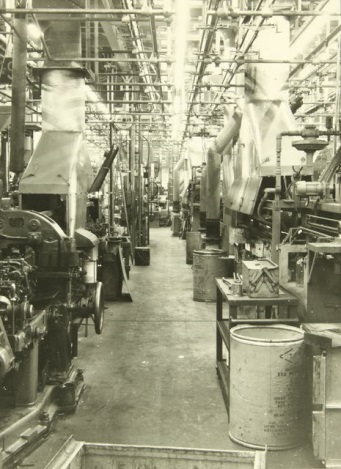 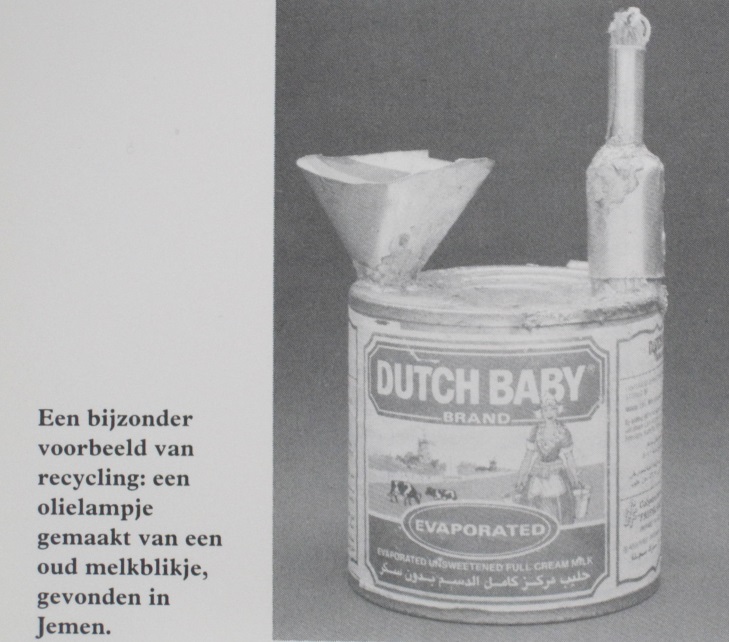 De lijnopstellingDe lijnopstellingDe lijnopstellingWe hadden 2 lijnen 9 oz ( 75 x 105), lijn 409 en 410,  en 2 lijnen 6 oz ( 63 x 63), lijn 411 en 454 We hadden 2 lijnen 9 oz ( 75 x 105), lijn 409 en 410,  en 2 lijnen 6 oz ( 63 x 63), lijn 411 en 454 We hadden 2 lijnen 9 oz ( 75 x 105), lijn 409 en 410,  en 2 lijnen 6 oz ( 63 x 63), lijn 411 en 454 We hadden 2 lijnen 9 oz ( 75 x 105), lijn 409 en 410,  en 2 lijnen 6 oz ( 63 x 63), lijn 411 en 454 We hadden 2 lijnen 9 oz ( 75 x 105), lijn 409 en 410,  en 2 lijnen 6 oz ( 63 x 63), lijn 411 en 454 We hadden 2 lijnen 9 oz ( 75 x 105), lijn 409 en 410,  en 2 lijnen 6 oz ( 63 x 63), lijn 411 en 454 We hadden 2 lijnen 9 oz ( 75 x 105), lijn 409 en 410,  en 2 lijnen 6 oz ( 63 x 63), lijn 411 en 454 We hadden 2 lijnen 9 oz ( 75 x 105), lijn 409 en 410,  en 2 lijnen 6 oz ( 63 x 63), lijn 411 en 454 We hadden 2 lijnen 9 oz ( 75 x 105), lijn 409 en 410,  en 2 lijnen 6 oz ( 63 x 63), lijn 411 en 454 We hadden 2 lijnen 9 oz ( 75 x 105), lijn 409 en 410,  en 2 lijnen 6 oz ( 63 x 63), lijn 411 en 454 We hadden 2 lijnen 9 oz ( 75 x 105), lijn 409 en 410,  en 2 lijnen 6 oz ( 63 x 63), lijn 411 en 454 We hadden 2 lijnen 9 oz ( 75 x 105), lijn 409 en 410,  en 2 lijnen 6 oz ( 63 x 63), lijn 411 en 454 We hadden 2 lijnen 9 oz ( 75 x 105), lijn 409 en 410,  en 2 lijnen 6 oz ( 63 x 63), lijn 411 en 454 We hadden 2 lijnen 9 oz ( 75 x 105), lijn 409 en 410,  en 2 lijnen 6 oz ( 63 x 63), lijn 411 en 454 We hadden 2 lijnen 9 oz ( 75 x 105), lijn 409 en 410,  en 2 lijnen 6 oz ( 63 x 63), lijn 411 en 454 met een toevoeg rompenautomaat lijn 471.met een toevoeg rompenautomaat lijn 471.met een toevoeg rompenautomaat lijn 471.met een toevoeg rompenautomaat lijn 471.met een toevoeg rompenautomaat lijn 471.met een toevoeg rompenautomaat lijn 471.met een toevoeg rompenautomaat lijn 471.In de rompenautomaat werd een linker en een rechter haak gemaakt.De ene stond naar boven en de ander naar beneden. Deze werden om de cilinder gebogen,In de rompenautomaat werd een linker en een rechter haak gemaakt.De ene stond naar boven en de ander naar beneden. Deze werden om de cilinder gebogen,In de rompenautomaat werd een linker en een rechter haak gemaakt.De ene stond naar boven en de ander naar beneden. Deze werden om de cilinder gebogen,In de rompenautomaat werd een linker en een rechter haak gemaakt.De ene stond naar boven en de ander naar beneden. Deze werden om de cilinder gebogen,In de rompenautomaat werd een linker en een rechter haak gemaakt.De ene stond naar boven en de ander naar beneden. Deze werden om de cilinder gebogen,In de rompenautomaat werd een linker en een rechter haak gemaakt.De ene stond naar boven en de ander naar beneden. Deze werden om de cilinder gebogen,In de rompenautomaat werd een linker en een rechter haak gemaakt.De ene stond naar boven en de ander naar beneden. Deze werden om de cilinder gebogen,In de rompenautomaat werd een linker en een rechter haak gemaakt.De ene stond naar boven en de ander naar beneden. Deze werden om de cilinder gebogen,In de rompenautomaat werd een linker en een rechter haak gemaakt.De ene stond naar boven en de ander naar beneden. Deze werden om de cilinder gebogen,In de rompenautomaat werd een linker en een rechter haak gemaakt.De ene stond naar boven en de ander naar beneden. Deze werden om de cilinder gebogen,In de rompenautomaat werd een linker en een rechter haak gemaakt.De ene stond naar boven en de ander naar beneden. Deze werden om de cilinder gebogen,In de rompenautomaat werd een linker en een rechter haak gemaakt.De ene stond naar boven en de ander naar beneden. Deze werden om de cilinder gebogen,In de rompenautomaat werd een linker en een rechter haak gemaakt.De ene stond naar boven en de ander naar beneden. Deze werden om de cilinder gebogen,In de rompenautomaat werd een linker en een rechter haak gemaakt.De ene stond naar boven en de ander naar beneden. Deze werden om de cilinder gebogen,In de rompenautomaat werd een linker en een rechter haak gemaakt.De ene stond naar boven en de ander naar beneden. Deze werden om de cilinder gebogen,de haken grepen in elkaar, de cilinder expandeerde, en de hamer plette het geheel.de haken grepen in elkaar, de cilinder expandeerde, en de hamer plette het geheel.de haken grepen in elkaar, de cilinder expandeerde, en de hamer plette het geheel.de haken grepen in elkaar, de cilinder expandeerde, en de hamer plette het geheel.de haken grepen in elkaar, de cilinder expandeerde, en de hamer plette het geheel.de haken grepen in elkaar, de cilinder expandeerde, en de hamer plette het geheel.de haken grepen in elkaar, de cilinder expandeerde, en de hamer plette het geheel.de haken grepen in elkaar, de cilinder expandeerde, en de hamer plette het geheel.de haken grepen in elkaar, de cilinder expandeerde, en de hamer plette het geheel.de haken grepen in elkaar, de cilinder expandeerde, en de hamer plette het geheel.Voor het inbuigen waren de haken voorzien van soldeerwater.Voor het inbuigen waren de haken voorzien van soldeerwater.Voor het inbuigen waren de haken voorzien van soldeerwater.Voor het inbuigen waren de haken voorzien van soldeerwater.Voor het inbuigen waren de haken voorzien van soldeerwater.Voor het inbuigen waren de haken voorzien van soldeerwater.Voor het inbuigen waren de haken voorzien van soldeerwater.Voor het inbuigen waren de haken voorzien van soldeerwater.Voor het inbuigen waren de haken voorzien van soldeerwater.Voor het inbuigen waren de haken voorzien van soldeerwater.Om de naad te verstevigen, werden voren in de naad aangebracht.Om de naad te verstevigen, werden voren in de naad aangebracht.Om de naad te verstevigen, werden voren in de naad aangebracht.Om de naad te verstevigen, werden voren in de naad aangebracht.Om de naad te verstevigen, werden voren in de naad aangebracht.Om de naad te verstevigen, werden voren in de naad aangebracht.Om de naad te verstevigen, werden voren in de naad aangebracht.Om de naad te verstevigen, werden voren in de naad aangebracht.Om de naad te verstevigen, werden voren in de naad aangebracht.Om de naad te verstevigen, werden voren in de naad aangebracht.Solderen langsnaadSolderen langsnaadSolderen langsnaadSolderen langsnaadSolderen langsnaadDe romp werd vanaf de rompenautomaat door een ketting opgepikt, en dit was een andere ketting dan in de OT, De romp werd vanaf de rompenautomaat door een ketting opgepikt, en dit was een andere ketting dan in de OT, De romp werd vanaf de rompenautomaat door een ketting opgepikt, en dit was een andere ketting dan in de OT, De romp werd vanaf de rompenautomaat door een ketting opgepikt, en dit was een andere ketting dan in de OT, De romp werd vanaf de rompenautomaat door een ketting opgepikt, en dit was een andere ketting dan in de OT, De romp werd vanaf de rompenautomaat door een ketting opgepikt, en dit was een andere ketting dan in de OT, De romp werd vanaf de rompenautomaat door een ketting opgepikt, en dit was een andere ketting dan in de OT, De romp werd vanaf de rompenautomaat door een ketting opgepikt, en dit was een andere ketting dan in de OT, De romp werd vanaf de rompenautomaat door een ketting opgepikt, en dit was een andere ketting dan in de OT, De romp werd vanaf de rompenautomaat door een ketting opgepikt, en dit was een andere ketting dan in de OT, De romp werd vanaf de rompenautomaat door een ketting opgepikt, en dit was een andere ketting dan in de OT, De romp werd vanaf de rompenautomaat door een ketting opgepikt, en dit was een andere ketting dan in de OT, De romp werd vanaf de rompenautomaat door een ketting opgepikt, en dit was een andere ketting dan in de OT, De romp werd vanaf de rompenautomaat door een ketting opgepikt, en dit was een andere ketting dan in de OT, De romp werd vanaf de rompenautomaat door een ketting opgepikt, en dit was een andere ketting dan in de OT, De romp werd vanaf de rompenautomaat door een ketting opgepikt, en dit was een andere ketting dan in de OT, De romp werd vanaf de rompenautomaat door een ketting opgepikt, en dit was een andere ketting dan in de OT, De romp werd vanaf de rompenautomaat door een ketting opgepikt, en dit was een andere ketting dan in de OT, De romp werd vanaf de rompenautomaat door een ketting opgepikt, en dit was een andere ketting dan in de OT, De romp werd vanaf de rompenautomaat door een ketting opgepikt, en dit was een andere ketting dan in de OT, De romp werd vanaf de rompenautomaat door een ketting opgepikt, en dit was een andere ketting dan in de OT, omdat de romp niet vervormd mocht worden. De soldeerrol, die in een legering tin/lood draaide met eenomdat de romp niet vervormd mocht worden. De soldeerrol, die in een legering tin/lood draaide met eenomdat de romp niet vervormd mocht worden. De soldeerrol, die in een legering tin/lood draaide met eenomdat de romp niet vervormd mocht worden. De soldeerrol, die in een legering tin/lood draaide met eenomdat de romp niet vervormd mocht worden. De soldeerrol, die in een legering tin/lood draaide met eenomdat de romp niet vervormd mocht worden. De soldeerrol, die in een legering tin/lood draaide met eenomdat de romp niet vervormd mocht worden. De soldeerrol, die in een legering tin/lood draaide met eenomdat de romp niet vervormd mocht worden. De soldeerrol, die in een legering tin/lood draaide met eenomdat de romp niet vervormd mocht worden. De soldeerrol, die in een legering tin/lood draaide met eenomdat de romp niet vervormd mocht worden. De soldeerrol, die in een legering tin/lood draaide met eenomdat de romp niet vervormd mocht worden. De soldeerrol, die in een legering tin/lood draaide met eenomdat de romp niet vervormd mocht worden. De soldeerrol, die in een legering tin/lood draaide met eenomdat de romp niet vervormd mocht worden. De soldeerrol, die in een legering tin/lood draaide met eenomdat de romp niet vervormd mocht worden. De soldeerrol, die in een legering tin/lood draaide met eenomdat de romp niet vervormd mocht worden. De soldeerrol, die in een legering tin/lood draaide met eenomdat de romp niet vervormd mocht worden. De soldeerrol, die in een legering tin/lood draaide met eenomdat de romp niet vervormd mocht worden. De soldeerrol, die in een legering tin/lood draaide met eenomdat de romp niet vervormd mocht worden. De soldeerrol, die in een legering tin/lood draaide met eenomdat de romp niet vervormd mocht worden. De soldeerrol, die in een legering tin/lood draaide met eenomdat de romp niet vervormd mocht worden. De soldeerrol, die in een legering tin/lood draaide met eenomdat de romp niet vervormd mocht worden. De soldeerrol, die in een legering tin/lood draaide met eenverhouding 30/70 , zorgde voor de nodige afdichting. Een langsnaadpoetser veegde het overtollige soldeerverhouding 30/70 , zorgde voor de nodige afdichting. Een langsnaadpoetser veegde het overtollige soldeerverhouding 30/70 , zorgde voor de nodige afdichting. Een langsnaadpoetser veegde het overtollige soldeerverhouding 30/70 , zorgde voor de nodige afdichting. Een langsnaadpoetser veegde het overtollige soldeerverhouding 30/70 , zorgde voor de nodige afdichting. Een langsnaadpoetser veegde het overtollige soldeerverhouding 30/70 , zorgde voor de nodige afdichting. Een langsnaadpoetser veegde het overtollige soldeerverhouding 30/70 , zorgde voor de nodige afdichting. Een langsnaadpoetser veegde het overtollige soldeerverhouding 30/70 , zorgde voor de nodige afdichting. Een langsnaadpoetser veegde het overtollige soldeerverhouding 30/70 , zorgde voor de nodige afdichting. Een langsnaadpoetser veegde het overtollige soldeerverhouding 30/70 , zorgde voor de nodige afdichting. Een langsnaadpoetser veegde het overtollige soldeerverhouding 30/70 , zorgde voor de nodige afdichting. Een langsnaadpoetser veegde het overtollige soldeerverhouding 30/70 , zorgde voor de nodige afdichting. Een langsnaadpoetser veegde het overtollige soldeerverhouding 30/70 , zorgde voor de nodige afdichting. Een langsnaadpoetser veegde het overtollige soldeerverhouding 30/70 , zorgde voor de nodige afdichting. Een langsnaadpoetser veegde het overtollige soldeerverhouding 30/70 , zorgde voor de nodige afdichting. Een langsnaadpoetser veegde het overtollige soldeerverhouding 30/70 , zorgde voor de nodige afdichting. Een langsnaadpoetser veegde het overtollige soldeerverhouding 30/70 , zorgde voor de nodige afdichting. Een langsnaadpoetser veegde het overtollige soldeerverhouding 30/70 , zorgde voor de nodige afdichting. Een langsnaadpoetser veegde het overtollige soldeerverhouding 30/70 , zorgde voor de nodige afdichting. Een langsnaadpoetser veegde het overtollige soldeerverhouding 30/70 , zorgde voor de nodige afdichting. Een langsnaadpoetser veegde het overtollige soldeerverhouding 30/70 , zorgde voor de nodige afdichting. Een langsnaadpoetser veegde het overtollige soldeervan de romp.van de romp.van de romp.Deksel en bodemDeksel en bodemDeksel en bodemHet deksel en de bodem werden in het dubbelstempel op een 314-pers gelijktijdig gemaakt.Het deksel en de bodem werden in het dubbelstempel op een 314-pers gelijktijdig gemaakt.Het deksel en de bodem werden in het dubbelstempel op een 314-pers gelijktijdig gemaakt.Het deksel en de bodem werden in het dubbelstempel op een 314-pers gelijktijdig gemaakt.Het deksel en de bodem werden in het dubbelstempel op een 314-pers gelijktijdig gemaakt.Het deksel en de bodem werden in het dubbelstempel op een 314-pers gelijktijdig gemaakt.Het deksel en de bodem werden in het dubbelstempel op een 314-pers gelijktijdig gemaakt.Het deksel en de bodem werden in het dubbelstempel op een 314-pers gelijktijdig gemaakt.Het deksel en de bodem werden in het dubbelstempel op een 314-pers gelijktijdig gemaakt.Het deksel en de bodem werden in het dubbelstempel op een 314-pers gelijktijdig gemaakt.Het deksel en de bodem werden in het dubbelstempel op een 314-pers gelijktijdig gemaakt.Het deksel en de bodem werden in het dubbelstempel op een 314-pers gelijktijdig gemaakt.Het deksel werd eveneens voorzien van een vijfkantig gaatje.Het deksel werd eveneens voorzien van een vijfkantig gaatje.Het deksel werd eveneens voorzien van een vijfkantig gaatje.Het deksel werd eveneens voorzien van een vijfkantig gaatje.Het deksel werd eveneens voorzien van een vijfkantig gaatje.Het deksel werd eveneens voorzien van een vijfkantig gaatje.Het deksel werd eveneens voorzien van een vijfkantig gaatje.Het deksel werd eveneens voorzien van een vijfkantig gaatje.Het  hoogboord werd niet aangerold, maar stond rechtop.Het  hoogboord werd niet aangerold, maar stond rechtop.Het  hoogboord werd niet aangerold, maar stond rechtop.Het  hoogboord werd niet aangerold, maar stond rechtop.Het  hoogboord werd niet aangerold, maar stond rechtop.Het  hoogboord werd niet aangerold, maar stond rechtop.Het  hoogboord werd niet aangerold, maar stond rechtop.Het  hoogboord werd niet aangerold, maar stond rechtop.Het  hoogboord werd niet aangerold, maar stond rechtop.Het  hoogboord werd niet aangerold, maar stond rechtop.Het  hoogboord werd niet aangerold, maar stond rechtop.Het  hoogboord werd niet aangerold, maar stond rechtop.Dekselopzetmachine / krimperDekselopzetmachine / krimperDekselopzetmachine / krimperDekselopzetmachine / krimperDekselopzetmachine / krimperDekselopzetmachine / krimperHet deksel en de bodem werd rechtopstaand rollend getransporteerd van de pers naar de dekselopzetmachine.Het deksel en de bodem werd rechtopstaand rollend getransporteerd van de pers naar de dekselopzetmachine.Het deksel en de bodem werd rechtopstaand rollend getransporteerd van de pers naar de dekselopzetmachine.Het deksel en de bodem werd rechtopstaand rollend getransporteerd van de pers naar de dekselopzetmachine.Het deksel en de bodem werd rechtopstaand rollend getransporteerd van de pers naar de dekselopzetmachine.Het deksel en de bodem werd rechtopstaand rollend getransporteerd van de pers naar de dekselopzetmachine.Het deksel en de bodem werd rechtopstaand rollend getransporteerd van de pers naar de dekselopzetmachine.Het deksel en de bodem werd rechtopstaand rollend getransporteerd van de pers naar de dekselopzetmachine.Het deksel en de bodem werd rechtopstaand rollend getransporteerd van de pers naar de dekselopzetmachine.Het deksel en de bodem werd rechtopstaand rollend getransporteerd van de pers naar de dekselopzetmachine.Het deksel en de bodem werd rechtopstaand rollend getransporteerd van de pers naar de dekselopzetmachine.Het deksel en de bodem werd rechtopstaand rollend getransporteerd van de pers naar de dekselopzetmachine.Het deksel en de bodem werd rechtopstaand rollend getransporteerd van de pers naar de dekselopzetmachine.Het deksel en de bodem werd rechtopstaand rollend getransporteerd van de pers naar de dekselopzetmachine.Het deksel en de bodem werd rechtopstaand rollend getransporteerd van de pers naar de dekselopzetmachine.Het deksel en de bodem werd rechtopstaand rollend getransporteerd van de pers naar de dekselopzetmachine.Het deksel en de bodem werd rechtopstaand rollend getransporteerd van de pers naar de dekselopzetmachine.Het deksel en de bodem werd rechtopstaand rollend getransporteerd van de pers naar de dekselopzetmachine.Het deksel en de bodem werd rechtopstaand rollend getransporteerd van de pers naar de dekselopzetmachine.Het deksel en de bodem werd rechtopstaand rollend getransporteerd van de pers naar de dekselopzetmachine.Het deksel en de bodem werd rechtopstaand rollend getransporteerd van de pers naar de dekselopzetmachine.zoals de naam al zegt, werden bodem en deksel op de romp geperst. Hier blijkt nu dat de diameter van groot zoals de naam al zegt, werden bodem en deksel op de romp geperst. Hier blijkt nu dat de diameter van groot zoals de naam al zegt, werden bodem en deksel op de romp geperst. Hier blijkt nu dat de diameter van groot zoals de naam al zegt, werden bodem en deksel op de romp geperst. Hier blijkt nu dat de diameter van groot zoals de naam al zegt, werden bodem en deksel op de romp geperst. Hier blijkt nu dat de diameter van groot zoals de naam al zegt, werden bodem en deksel op de romp geperst. Hier blijkt nu dat de diameter van groot zoals de naam al zegt, werden bodem en deksel op de romp geperst. Hier blijkt nu dat de diameter van groot zoals de naam al zegt, werden bodem en deksel op de romp geperst. Hier blijkt nu dat de diameter van groot zoals de naam al zegt, werden bodem en deksel op de romp geperst. Hier blijkt nu dat de diameter van groot zoals de naam al zegt, werden bodem en deksel op de romp geperst. Hier blijkt nu dat de diameter van groot zoals de naam al zegt, werden bodem en deksel op de romp geperst. Hier blijkt nu dat de diameter van groot zoals de naam al zegt, werden bodem en deksel op de romp geperst. Hier blijkt nu dat de diameter van groot zoals de naam al zegt, werden bodem en deksel op de romp geperst. Hier blijkt nu dat de diameter van groot zoals de naam al zegt, werden bodem en deksel op de romp geperst. Hier blijkt nu dat de diameter van groot zoals de naam al zegt, werden bodem en deksel op de romp geperst. Hier blijkt nu dat de diameter van groot zoals de naam al zegt, werden bodem en deksel op de romp geperst. Hier blijkt nu dat de diameter van groot zoals de naam al zegt, werden bodem en deksel op de romp geperst. Hier blijkt nu dat de diameter van groot zoals de naam al zegt, werden bodem en deksel op de romp geperst. Hier blijkt nu dat de diameter van groot zoals de naam al zegt, werden bodem en deksel op de romp geperst. Hier blijkt nu dat de diameter van groot zoals de naam al zegt, werden bodem en deksel op de romp geperst. Hier blijkt nu dat de diameter van groot zoals de naam al zegt, werden bodem en deksel op de romp geperst. Hier blijkt nu dat de diameter van groot belang is, er geen overtollig soldeer meer aanwezig is, en dat de dekselmaten essentieel zijn.belang is, er geen overtollig soldeer meer aanwezig is, en dat de dekselmaten essentieel zijn.belang is, er geen overtollig soldeer meer aanwezig is, en dat de dekselmaten essentieel zijn.belang is, er geen overtollig soldeer meer aanwezig is, en dat de dekselmaten essentieel zijn.belang is, er geen overtollig soldeer meer aanwezig is, en dat de dekselmaten essentieel zijn.belang is, er geen overtollig soldeer meer aanwezig is, en dat de dekselmaten essentieel zijn.belang is, er geen overtollig soldeer meer aanwezig is, en dat de dekselmaten essentieel zijn.belang is, er geen overtollig soldeer meer aanwezig is, en dat de dekselmaten essentieel zijn.belang is, er geen overtollig soldeer meer aanwezig is, en dat de dekselmaten essentieel zijn.belang is, er geen overtollig soldeer meer aanwezig is, en dat de dekselmaten essentieel zijn.belang is, er geen overtollig soldeer meer aanwezig is, en dat de dekselmaten essentieel zijn.belang is, er geen overtollig soldeer meer aanwezig is, en dat de dekselmaten essentieel zijn.belang is, er geen overtollig soldeer meer aanwezig is, en dat de dekselmaten essentieel zijn.belang is, er geen overtollig soldeer meer aanwezig is, en dat de dekselmaten essentieel zijn.belang is, er geen overtollig soldeer meer aanwezig is, en dat de dekselmaten essentieel zijn.belang is, er geen overtollig soldeer meer aanwezig is, en dat de dekselmaten essentieel zijn.belang is, er geen overtollig soldeer meer aanwezig is, en dat de dekselmaten essentieel zijn.belang is, er geen overtollig soldeer meer aanwezig is, en dat de dekselmaten essentieel zijn.Vanuit de dekselopzetmachine kwamen ze in de krimper, waar de bodem en deksel op de bus gekrompen Vanuit de dekselopzetmachine kwamen ze in de krimper, waar de bodem en deksel op de bus gekrompen Vanuit de dekselopzetmachine kwamen ze in de krimper, waar de bodem en deksel op de bus gekrompen Vanuit de dekselopzetmachine kwamen ze in de krimper, waar de bodem en deksel op de bus gekrompen Vanuit de dekselopzetmachine kwamen ze in de krimper, waar de bodem en deksel op de bus gekrompen Vanuit de dekselopzetmachine kwamen ze in de krimper, waar de bodem en deksel op de bus gekrompen Vanuit de dekselopzetmachine kwamen ze in de krimper, waar de bodem en deksel op de bus gekrompen Vanuit de dekselopzetmachine kwamen ze in de krimper, waar de bodem en deksel op de bus gekrompen Vanuit de dekselopzetmachine kwamen ze in de krimper, waar de bodem en deksel op de bus gekrompen Vanuit de dekselopzetmachine kwamen ze in de krimper, waar de bodem en deksel op de bus gekrompen Vanuit de dekselopzetmachine kwamen ze in de krimper, waar de bodem en deksel op de bus gekrompen Vanuit de dekselopzetmachine kwamen ze in de krimper, waar de bodem en deksel op de bus gekrompen Vanuit de dekselopzetmachine kwamen ze in de krimper, waar de bodem en deksel op de bus gekrompen Vanuit de dekselopzetmachine kwamen ze in de krimper, waar de bodem en deksel op de bus gekrompen Vanuit de dekselopzetmachine kwamen ze in de krimper, waar de bodem en deksel op de bus gekrompen Vanuit de dekselopzetmachine kwamen ze in de krimper, waar de bodem en deksel op de bus gekrompen Vanuit de dekselopzetmachine kwamen ze in de krimper, waar de bodem en deksel op de bus gekrompen Vanuit de dekselopzetmachine kwamen ze in de krimper, waar de bodem en deksel op de bus gekrompen Vanuit de dekselopzetmachine kwamen ze in de krimper, waar de bodem en deksel op de bus gekrompen Vanuit de dekselopzetmachine kwamen ze in de krimper, waar de bodem en deksel op de bus gekrompen Vanuit de dekselopzetmachine kwamen ze in de krimper, waar de bodem en deksel op de bus gekrompen werden. Die zaten er na deze bewerking stevig op.werden. Die zaten er na deze bewerking stevig op.werden. Die zaten er na deze bewerking stevig op.werden. Die zaten er na deze bewerking stevig op.werden. Die zaten er na deze bewerking stevig op.werden. Die zaten er na deze bewerking stevig op.werden. Die zaten er na deze bewerking stevig op.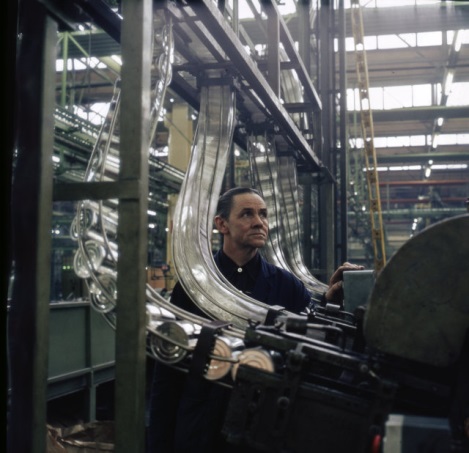 VacuumtesterVacuumtesterVacuumtesterDe bus werd verder naar de rondsoldeermachine getransporteerd, maar eerst door eenvacuumtester gecontroleerd op grote beschadigingen en miskleunen van vorige machines.De bus werd verder naar de rondsoldeermachine getransporteerd, maar eerst door eenvacuumtester gecontroleerd op grote beschadigingen en miskleunen van vorige machines.De bus werd verder naar de rondsoldeermachine getransporteerd, maar eerst door eenvacuumtester gecontroleerd op grote beschadigingen en miskleunen van vorige machines.De bus werd verder naar de rondsoldeermachine getransporteerd, maar eerst door eenvacuumtester gecontroleerd op grote beschadigingen en miskleunen van vorige machines.De bus werd verder naar de rondsoldeermachine getransporteerd, maar eerst door eenvacuumtester gecontroleerd op grote beschadigingen en miskleunen van vorige machines.De bus werd verder naar de rondsoldeermachine getransporteerd, maar eerst door eenvacuumtester gecontroleerd op grote beschadigingen en miskleunen van vorige machines.De bus werd verder naar de rondsoldeermachine getransporteerd, maar eerst door eenvacuumtester gecontroleerd op grote beschadigingen en miskleunen van vorige machines.De bus werd verder naar de rondsoldeermachine getransporteerd, maar eerst door eenvacuumtester gecontroleerd op grote beschadigingen en miskleunen van vorige machines.De bus werd verder naar de rondsoldeermachine getransporteerd, maar eerst door eenvacuumtester gecontroleerd op grote beschadigingen en miskleunen van vorige machines.De bus werd verder naar de rondsoldeermachine getransporteerd, maar eerst door eenvacuumtester gecontroleerd op grote beschadigingen en miskleunen van vorige machines.De bus werd verder naar de rondsoldeermachine getransporteerd, maar eerst door eenvacuumtester gecontroleerd op grote beschadigingen en miskleunen van vorige machines.De bus werd verder naar de rondsoldeermachine getransporteerd, maar eerst door eenvacuumtester gecontroleerd op grote beschadigingen en miskleunen van vorige machines.De bus werd verder naar de rondsoldeermachine getransporteerd, maar eerst door eenvacuumtester gecontroleerd op grote beschadigingen en miskleunen van vorige machines.De bus werd verder naar de rondsoldeermachine getransporteerd, maar eerst door eenvacuumtester gecontroleerd op grote beschadigingen en miskleunen van vorige machines.De bus werd verder naar de rondsoldeermachine getransporteerd, maar eerst door eenvacuumtester gecontroleerd op grote beschadigingen en miskleunen van vorige machines.De bus werd verder naar de rondsoldeermachine getransporteerd, maar eerst door eenvacuumtester gecontroleerd op grote beschadigingen en miskleunen van vorige machines.De bus werd verder naar de rondsoldeermachine getransporteerd, maar eerst door eenvacuumtester gecontroleerd op grote beschadigingen en miskleunen van vorige machines.De bus werd verder naar de rondsoldeermachine getransporteerd, maar eerst door eenvacuumtester gecontroleerd op grote beschadigingen en miskleunen van vorige machines.De bus werd verder naar de rondsoldeermachine getransporteerd, maar eerst door eenvacuumtester gecontroleerd op grote beschadigingen en miskleunen van vorige machines.De bus werd verder naar de rondsoldeermachine getransporteerd, maar eerst door eenvacuumtester gecontroleerd op grote beschadigingen en miskleunen van vorige machines.De bus werd verder naar de rondsoldeermachine getransporteerd, maar eerst door eenvacuumtester gecontroleerd op grote beschadigingen en miskleunen van vorige machines.Want als er tijdens het rondsolderen wat fout ging, was het meestal goed fout, en het was geen pretjeom  bij de branders en de hete tinbak de gestrande bussen te verwijderen.Want als er tijdens het rondsolderen wat fout ging, was het meestal goed fout, en het was geen pretjeom  bij de branders en de hete tinbak de gestrande bussen te verwijderen.Want als er tijdens het rondsolderen wat fout ging, was het meestal goed fout, en het was geen pretjeom  bij de branders en de hete tinbak de gestrande bussen te verwijderen.Want als er tijdens het rondsolderen wat fout ging, was het meestal goed fout, en het was geen pretjeom  bij de branders en de hete tinbak de gestrande bussen te verwijderen.Want als er tijdens het rondsolderen wat fout ging, was het meestal goed fout, en het was geen pretjeom  bij de branders en de hete tinbak de gestrande bussen te verwijderen.Want als er tijdens het rondsolderen wat fout ging, was het meestal goed fout, en het was geen pretjeom  bij de branders en de hete tinbak de gestrande bussen te verwijderen.Want als er tijdens het rondsolderen wat fout ging, was het meestal goed fout, en het was geen pretjeom  bij de branders en de hete tinbak de gestrande bussen te verwijderen.Want als er tijdens het rondsolderen wat fout ging, was het meestal goed fout, en het was geen pretjeom  bij de branders en de hete tinbak de gestrande bussen te verwijderen.Want als er tijdens het rondsolderen wat fout ging, was het meestal goed fout, en het was geen pretjeom  bij de branders en de hete tinbak de gestrande bussen te verwijderen.Want als er tijdens het rondsolderen wat fout ging, was het meestal goed fout, en het was geen pretjeom  bij de branders en de hete tinbak de gestrande bussen te verwijderen.Want als er tijdens het rondsolderen wat fout ging, was het meestal goed fout, en het was geen pretjeom  bij de branders en de hete tinbak de gestrande bussen te verwijderen.Want als er tijdens het rondsolderen wat fout ging, was het meestal goed fout, en het was geen pretjeom  bij de branders en de hete tinbak de gestrande bussen te verwijderen.Want als er tijdens het rondsolderen wat fout ging, was het meestal goed fout, en het was geen pretjeom  bij de branders en de hete tinbak de gestrande bussen te verwijderen.Want als er tijdens het rondsolderen wat fout ging, was het meestal goed fout, en het was geen pretjeom  bij de branders en de hete tinbak de gestrande bussen te verwijderen.Want als er tijdens het rondsolderen wat fout ging, was het meestal goed fout, en het was geen pretjeom  bij de branders en de hete tinbak de gestrande bussen te verwijderen.Want als er tijdens het rondsolderen wat fout ging, was het meestal goed fout, en het was geen pretjeom  bij de branders en de hete tinbak de gestrande bussen te verwijderen.Want als er tijdens het rondsolderen wat fout ging, was het meestal goed fout, en het was geen pretjeom  bij de branders en de hete tinbak de gestrande bussen te verwijderen.Want als er tijdens het rondsolderen wat fout ging, was het meestal goed fout, en het was geen pretjeom  bij de branders en de hete tinbak de gestrande bussen te verwijderen.Want als er tijdens het rondsolderen wat fout ging, was het meestal goed fout, en het was geen pretjeom  bij de branders en de hete tinbak de gestrande bussen te verwijderen.Want als er tijdens het rondsolderen wat fout ging, was het meestal goed fout, en het was geen pretjeom  bij de branders en de hete tinbak de gestrande bussen te verwijderen.Want als er tijdens het rondsolderen wat fout ging, was het meestal goed fout, en het was geen pretjeom  bij de branders en de hete tinbak de gestrande bussen te verwijderen.Dat kostte  veel tijd en moeite.Dat kostte  veel tijd en moeite.Dat kostte  veel tijd en moeite.Dat kostte  veel tijd en moeite.Dat kostte  veel tijd en moeite.RondsoldeermachinesRondsoldeermachinesRondsoldeermachinesRondsoldeermachinesRondsoldeermachinesAl rollend over een soldeerrol, ondersteund door een gekoelde rail, werd de deksel op de romp gesoldeerd.Al rollend over een soldeerrol, ondersteund door een gekoelde rail, werd de deksel op de romp gesoldeerd.Al rollend over een soldeerrol, ondersteund door een gekoelde rail, werd de deksel op de romp gesoldeerd.Al rollend over een soldeerrol, ondersteund door een gekoelde rail, werd de deksel op de romp gesoldeerd.Al rollend over een soldeerrol, ondersteund door een gekoelde rail, werd de deksel op de romp gesoldeerd.Al rollend over een soldeerrol, ondersteund door een gekoelde rail, werd de deksel op de romp gesoldeerd.Al rollend over een soldeerrol, ondersteund door een gekoelde rail, werd de deksel op de romp gesoldeerd.Al rollend over een soldeerrol, ondersteund door een gekoelde rail, werd de deksel op de romp gesoldeerd.Al rollend over een soldeerrol, ondersteund door een gekoelde rail, werd de deksel op de romp gesoldeerd.Al rollend over een soldeerrol, ondersteund door een gekoelde rail, werd de deksel op de romp gesoldeerd.Al rollend over een soldeerrol, ondersteund door een gekoelde rail, werd de deksel op de romp gesoldeerd.Al rollend over een soldeerrol, ondersteund door een gekoelde rail, werd de deksel op de romp gesoldeerd.Al rollend over een soldeerrol, ondersteund door een gekoelde rail, werd de deksel op de romp gesoldeerd.Al rollend over een soldeerrol, ondersteund door een gekoelde rail, werd de deksel op de romp gesoldeerd.Al rollend over een soldeerrol, ondersteund door een gekoelde rail, werd de deksel op de romp gesoldeerd.Al rollend over een soldeerrol, ondersteund door een gekoelde rail, werd de deksel op de romp gesoldeerd.Al rollend over een soldeerrol, ondersteund door een gekoelde rail, werd de deksel op de romp gesoldeerd.Al rollend over een soldeerrol, ondersteund door een gekoelde rail, werd de deksel op de romp gesoldeerd.Al rollend over een soldeerrol, ondersteund door een gekoelde rail, werd de deksel op de romp gesoldeerd.Al rollend over een soldeerrol, ondersteund door een gekoelde rail, werd de deksel op de romp gesoldeerd.Al rollend over een soldeerrol, ondersteund door een gekoelde rail, werd de deksel op de romp gesoldeerd.ook nu werd het overtollig soldeer weggepoetst, en werd de bus weer naar voren getransporteerd om ook ook nu werd het overtollig soldeer weggepoetst, en werd de bus weer naar voren getransporteerd om ook ook nu werd het overtollig soldeer weggepoetst, en werd de bus weer naar voren getransporteerd om ook ook nu werd het overtollig soldeer weggepoetst, en werd de bus weer naar voren getransporteerd om ook ook nu werd het overtollig soldeer weggepoetst, en werd de bus weer naar voren getransporteerd om ook ook nu werd het overtollig soldeer weggepoetst, en werd de bus weer naar voren getransporteerd om ook ook nu werd het overtollig soldeer weggepoetst, en werd de bus weer naar voren getransporteerd om ook ook nu werd het overtollig soldeer weggepoetst, en werd de bus weer naar voren getransporteerd om ook ook nu werd het overtollig soldeer weggepoetst, en werd de bus weer naar voren getransporteerd om ook ook nu werd het overtollig soldeer weggepoetst, en werd de bus weer naar voren getransporteerd om ook ook nu werd het overtollig soldeer weggepoetst, en werd de bus weer naar voren getransporteerd om ook ook nu werd het overtollig soldeer weggepoetst, en werd de bus weer naar voren getransporteerd om ook ook nu werd het overtollig soldeer weggepoetst, en werd de bus weer naar voren getransporteerd om ook ook nu werd het overtollig soldeer weggepoetst, en werd de bus weer naar voren getransporteerd om ook ook nu werd het overtollig soldeer weggepoetst, en werd de bus weer naar voren getransporteerd om ook ook nu werd het overtollig soldeer weggepoetst, en werd de bus weer naar voren getransporteerd om ook ook nu werd het overtollig soldeer weggepoetst, en werd de bus weer naar voren getransporteerd om ook ook nu werd het overtollig soldeer weggepoetst, en werd de bus weer naar voren getransporteerd om ook ook nu werd het overtollig soldeer weggepoetst, en werd de bus weer naar voren getransporteerd om ook ook nu werd het overtollig soldeer weggepoetst, en werd de bus weer naar voren getransporteerd om ook ook nu werd het overtollig soldeer weggepoetst, en werd de bus weer naar voren getransporteerd om ook de andere kant te solderen. Nadat ook hier het overtollige soldeer weggepoetst, was de bus klaar om getest de andere kant te solderen. Nadat ook hier het overtollige soldeer weggepoetst, was de bus klaar om getest de andere kant te solderen. Nadat ook hier het overtollige soldeer weggepoetst, was de bus klaar om getest de andere kant te solderen. Nadat ook hier het overtollige soldeer weggepoetst, was de bus klaar om getest de andere kant te solderen. Nadat ook hier het overtollige soldeer weggepoetst, was de bus klaar om getest de andere kant te solderen. Nadat ook hier het overtollige soldeer weggepoetst, was de bus klaar om getest de andere kant te solderen. Nadat ook hier het overtollige soldeer weggepoetst, was de bus klaar om getest de andere kant te solderen. Nadat ook hier het overtollige soldeer weggepoetst, was de bus klaar om getest de andere kant te solderen. Nadat ook hier het overtollige soldeer weggepoetst, was de bus klaar om getest de andere kant te solderen. Nadat ook hier het overtollige soldeer weggepoetst, was de bus klaar om getest de andere kant te solderen. Nadat ook hier het overtollige soldeer weggepoetst, was de bus klaar om getest de andere kant te solderen. Nadat ook hier het overtollige soldeer weggepoetst, was de bus klaar om getest de andere kant te solderen. Nadat ook hier het overtollige soldeer weggepoetst, was de bus klaar om getest de andere kant te solderen. Nadat ook hier het overtollige soldeer weggepoetst, was de bus klaar om getest de andere kant te solderen. Nadat ook hier het overtollige soldeer weggepoetst, was de bus klaar om getest de andere kant te solderen. Nadat ook hier het overtollige soldeer weggepoetst, was de bus klaar om getest de andere kant te solderen. Nadat ook hier het overtollige soldeer weggepoetst, was de bus klaar om getest de andere kant te solderen. Nadat ook hier het overtollige soldeer weggepoetst, was de bus klaar om getest de andere kant te solderen. Nadat ook hier het overtollige soldeer weggepoetst, was de bus klaar om getest de andere kant te solderen. Nadat ook hier het overtollige soldeer weggepoetst, was de bus klaar om getest de andere kant te solderen. Nadat ook hier het overtollige soldeer weggepoetst, was de bus klaar om getest te worden op dichtheidte worden op dichtheidte worden op dichtheidte worden op dichtheidte worden op dichtheidTester en hoogtewielenTester en hoogtewielenTester en hoogtewielenTester en hoogtewielenTester en hoogtewielenVoordat de romp getest werd in de 276-AT tester werden de bussen gecontroleerd op hoogte door ze door Voordat de romp getest werd in de 276-AT tester werden de bussen gecontroleerd op hoogte door ze door Voordat de romp getest werd in de 276-AT tester werden de bussen gecontroleerd op hoogte door ze door Voordat de romp getest werd in de 276-AT tester werden de bussen gecontroleerd op hoogte door ze door Voordat de romp getest werd in de 276-AT tester werden de bussen gecontroleerd op hoogte door ze door Voordat de romp getest werd in de 276-AT tester werden de bussen gecontroleerd op hoogte door ze door Voordat de romp getest werd in de 276-AT tester werden de bussen gecontroleerd op hoogte door ze door Voordat de romp getest werd in de 276-AT tester werden de bussen gecontroleerd op hoogte door ze door Voordat de romp getest werd in de 276-AT tester werden de bussen gecontroleerd op hoogte door ze door Voordat de romp getest werd in de 276-AT tester werden de bussen gecontroleerd op hoogte door ze door Voordat de romp getest werd in de 276-AT tester werden de bussen gecontroleerd op hoogte door ze door Voordat de romp getest werd in de 276-AT tester werden de bussen gecontroleerd op hoogte door ze door Voordat de romp getest werd in de 276-AT tester werden de bussen gecontroleerd op hoogte door ze door Voordat de romp getest werd in de 276-AT tester werden de bussen gecontroleerd op hoogte door ze door Voordat de romp getest werd in de 276-AT tester werden de bussen gecontroleerd op hoogte door ze door Voordat de romp getest werd in de 276-AT tester werden de bussen gecontroleerd op hoogte door ze door Voordat de romp getest werd in de 276-AT tester werden de bussen gecontroleerd op hoogte door ze door Voordat de romp getest werd in de 276-AT tester werden de bussen gecontroleerd op hoogte door ze door Voordat de romp getest werd in de 276-AT tester werden de bussen gecontroleerd op hoogte door ze door Voordat de romp getest werd in de 276-AT tester werden de bussen gecontroleerd op hoogte door ze door Voordat de romp getest werd in de 276-AT tester werden de bussen gecontroleerd op hoogte door ze door hoogtewielen te transporteren. Waren ze te hoog, dan werden ze uitgeschoten.hoogtewielen te transporteren. Waren ze te hoog, dan werden ze uitgeschoten.hoogtewielen te transporteren. Waren ze te hoog, dan werden ze uitgeschoten.hoogtewielen te transporteren. Waren ze te hoog, dan werden ze uitgeschoten.hoogtewielen te transporteren. Waren ze te hoog, dan werden ze uitgeschoten.hoogtewielen te transporteren. Waren ze te hoog, dan werden ze uitgeschoten.hoogtewielen te transporteren. Waren ze te hoog, dan werden ze uitgeschoten.hoogtewielen te transporteren. Waren ze te hoog, dan werden ze uitgeschoten.hoogtewielen te transporteren. Waren ze te hoog, dan werden ze uitgeschoten.hoogtewielen te transporteren. Waren ze te hoog, dan werden ze uitgeschoten.hoogtewielen te transporteren. Waren ze te hoog, dan werden ze uitgeschoten.hoogtewielen te transporteren. Waren ze te hoog, dan werden ze uitgeschoten.Dit heeft een directe relatie met de zuivelfabriek, waar de gevulde  bussen na de cooker bol staan en inidentieke hoogtewielen gecontroleerd worden of ze bol staan of niet.Dit heeft een directe relatie met de zuivelfabriek, waar de gevulde  bussen na de cooker bol staan en inidentieke hoogtewielen gecontroleerd worden of ze bol staan of niet.Dit heeft een directe relatie met de zuivelfabriek, waar de gevulde  bussen na de cooker bol staan en inidentieke hoogtewielen gecontroleerd worden of ze bol staan of niet.Dit heeft een directe relatie met de zuivelfabriek, waar de gevulde  bussen na de cooker bol staan en inidentieke hoogtewielen gecontroleerd worden of ze bol staan of niet.Dit heeft een directe relatie met de zuivelfabriek, waar de gevulde  bussen na de cooker bol staan en inidentieke hoogtewielen gecontroleerd worden of ze bol staan of niet.Dit heeft een directe relatie met de zuivelfabriek, waar de gevulde  bussen na de cooker bol staan en inidentieke hoogtewielen gecontroleerd worden of ze bol staan of niet.Dit heeft een directe relatie met de zuivelfabriek, waar de gevulde  bussen na de cooker bol staan en inidentieke hoogtewielen gecontroleerd worden of ze bol staan of niet.Dit heeft een directe relatie met de zuivelfabriek, waar de gevulde  bussen na de cooker bol staan en inidentieke hoogtewielen gecontroleerd worden of ze bol staan of niet.Dit heeft een directe relatie met de zuivelfabriek, waar de gevulde  bussen na de cooker bol staan en inidentieke hoogtewielen gecontroleerd worden of ze bol staan of niet.Dit heeft een directe relatie met de zuivelfabriek, waar de gevulde  bussen na de cooker bol staan en inidentieke hoogtewielen gecontroleerd worden of ze bol staan of niet.Dit heeft een directe relatie met de zuivelfabriek, waar de gevulde  bussen na de cooker bol staan en inidentieke hoogtewielen gecontroleerd worden of ze bol staan of niet.Dit heeft een directe relatie met de zuivelfabriek, waar de gevulde  bussen na de cooker bol staan en inidentieke hoogtewielen gecontroleerd worden of ze bol staan of niet.Dit heeft een directe relatie met de zuivelfabriek, waar de gevulde  bussen na de cooker bol staan en inidentieke hoogtewielen gecontroleerd worden of ze bol staan of niet.Dit heeft een directe relatie met de zuivelfabriek, waar de gevulde  bussen na de cooker bol staan en inidentieke hoogtewielen gecontroleerd worden of ze bol staan of niet.Dit heeft een directe relatie met de zuivelfabriek, waar de gevulde  bussen na de cooker bol staan en inidentieke hoogtewielen gecontroleerd worden of ze bol staan of niet.Dit heeft een directe relatie met de zuivelfabriek, waar de gevulde  bussen na de cooker bol staan en inidentieke hoogtewielen gecontroleerd worden of ze bol staan of niet.Dit heeft een directe relatie met de zuivelfabriek, waar de gevulde  bussen na de cooker bol staan en inidentieke hoogtewielen gecontroleerd worden of ze bol staan of niet.Dit heeft een directe relatie met de zuivelfabriek, waar de gevulde  bussen na de cooker bol staan en inidentieke hoogtewielen gecontroleerd worden of ze bol staan of niet.Dit heeft een directe relatie met de zuivelfabriek, waar de gevulde  bussen na de cooker bol staan en inidentieke hoogtewielen gecontroleerd worden of ze bol staan of niet.Dit heeft een directe relatie met de zuivelfabriek, waar de gevulde  bussen na de cooker bol staan en inidentieke hoogtewielen gecontroleerd worden of ze bol staan of niet.Dit heeft een directe relatie met de zuivelfabriek, waar de gevulde  bussen na de cooker bol staan en inidentieke hoogtewielen gecontroleerd worden of ze bol staan of niet.Niet bolle bussen zijn lek en  worden door de hoogtewielen niet verder meegenomen, en worden uitgeschoten.Niet bolle bussen zijn lek en  worden door de hoogtewielen niet verder meegenomen, en worden uitgeschoten.Niet bolle bussen zijn lek en  worden door de hoogtewielen niet verder meegenomen, en worden uitgeschoten.Niet bolle bussen zijn lek en  worden door de hoogtewielen niet verder meegenomen, en worden uitgeschoten.Niet bolle bussen zijn lek en  worden door de hoogtewielen niet verder meegenomen, en worden uitgeschoten.Niet bolle bussen zijn lek en  worden door de hoogtewielen niet verder meegenomen, en worden uitgeschoten.Niet bolle bussen zijn lek en  worden door de hoogtewielen niet verder meegenomen, en worden uitgeschoten.Niet bolle bussen zijn lek en  worden door de hoogtewielen niet verder meegenomen, en worden uitgeschoten.Niet bolle bussen zijn lek en  worden door de hoogtewielen niet verder meegenomen, en worden uitgeschoten.Niet bolle bussen zijn lek en  worden door de hoogtewielen niet verder meegenomen, en worden uitgeschoten.Niet bolle bussen zijn lek en  worden door de hoogtewielen niet verder meegenomen, en worden uitgeschoten.Niet bolle bussen zijn lek en  worden door de hoogtewielen niet verder meegenomen, en worden uitgeschoten.Als ook de hoogte goed is, gaan de bussen door de tester. Een mechanische tester , waarbij drukverschillengedetecteerd werden. Het afstellen van de “klok” was een nauwkeurig werkje. Het was noodzakelijk datVH-bussen gecontroleerd moesten worden. De schuif dicht zetten bij problemen was er niet bij.Als ook de hoogte goed is, gaan de bussen door de tester. Een mechanische tester , waarbij drukverschillengedetecteerd werden. Het afstellen van de “klok” was een nauwkeurig werkje. Het was noodzakelijk datVH-bussen gecontroleerd moesten worden. De schuif dicht zetten bij problemen was er niet bij.Als ook de hoogte goed is, gaan de bussen door de tester. Een mechanische tester , waarbij drukverschillengedetecteerd werden. Het afstellen van de “klok” was een nauwkeurig werkje. Het was noodzakelijk datVH-bussen gecontroleerd moesten worden. De schuif dicht zetten bij problemen was er niet bij.Als ook de hoogte goed is, gaan de bussen door de tester. Een mechanische tester , waarbij drukverschillengedetecteerd werden. Het afstellen van de “klok” was een nauwkeurig werkje. Het was noodzakelijk datVH-bussen gecontroleerd moesten worden. De schuif dicht zetten bij problemen was er niet bij.Als ook de hoogte goed is, gaan de bussen door de tester. Een mechanische tester , waarbij drukverschillengedetecteerd werden. Het afstellen van de “klok” was een nauwkeurig werkje. Het was noodzakelijk datVH-bussen gecontroleerd moesten worden. De schuif dicht zetten bij problemen was er niet bij.Als ook de hoogte goed is, gaan de bussen door de tester. Een mechanische tester , waarbij drukverschillengedetecteerd werden. Het afstellen van de “klok” was een nauwkeurig werkje. Het was noodzakelijk datVH-bussen gecontroleerd moesten worden. De schuif dicht zetten bij problemen was er niet bij.Als ook de hoogte goed is, gaan de bussen door de tester. Een mechanische tester , waarbij drukverschillengedetecteerd werden. Het afstellen van de “klok” was een nauwkeurig werkje. Het was noodzakelijk datVH-bussen gecontroleerd moesten worden. De schuif dicht zetten bij problemen was er niet bij.Als ook de hoogte goed is, gaan de bussen door de tester. Een mechanische tester , waarbij drukverschillengedetecteerd werden. Het afstellen van de “klok” was een nauwkeurig werkje. Het was noodzakelijk datVH-bussen gecontroleerd moesten worden. De schuif dicht zetten bij problemen was er niet bij.Als ook de hoogte goed is, gaan de bussen door de tester. Een mechanische tester , waarbij drukverschillengedetecteerd werden. Het afstellen van de “klok” was een nauwkeurig werkje. Het was noodzakelijk datVH-bussen gecontroleerd moesten worden. De schuif dicht zetten bij problemen was er niet bij.Als ook de hoogte goed is, gaan de bussen door de tester. Een mechanische tester , waarbij drukverschillengedetecteerd werden. Het afstellen van de “klok” was een nauwkeurig werkje. Het was noodzakelijk datVH-bussen gecontroleerd moesten worden. De schuif dicht zetten bij problemen was er niet bij.Als ook de hoogte goed is, gaan de bussen door de tester. Een mechanische tester , waarbij drukverschillengedetecteerd werden. Het afstellen van de “klok” was een nauwkeurig werkje. Het was noodzakelijk datVH-bussen gecontroleerd moesten worden. De schuif dicht zetten bij problemen was er niet bij.Als ook de hoogte goed is, gaan de bussen door de tester. Een mechanische tester , waarbij drukverschillengedetecteerd werden. Het afstellen van de “klok” was een nauwkeurig werkje. Het was noodzakelijk datVH-bussen gecontroleerd moesten worden. De schuif dicht zetten bij problemen was er niet bij.Als ook de hoogte goed is, gaan de bussen door de tester. Een mechanische tester , waarbij drukverschillengedetecteerd werden. Het afstellen van de “klok” was een nauwkeurig werkje. Het was noodzakelijk datVH-bussen gecontroleerd moesten worden. De schuif dicht zetten bij problemen was er niet bij.Als ook de hoogte goed is, gaan de bussen door de tester. Een mechanische tester , waarbij drukverschillengedetecteerd werden. Het afstellen van de “klok” was een nauwkeurig werkje. Het was noodzakelijk datVH-bussen gecontroleerd moesten worden. De schuif dicht zetten bij problemen was er niet bij.Als ook de hoogte goed is, gaan de bussen door de tester. Een mechanische tester , waarbij drukverschillengedetecteerd werden. Het afstellen van de “klok” was een nauwkeurig werkje. Het was noodzakelijk datVH-bussen gecontroleerd moesten worden. De schuif dicht zetten bij problemen was er niet bij.Als ook de hoogte goed is, gaan de bussen door de tester. Een mechanische tester , waarbij drukverschillengedetecteerd werden. Het afstellen van de “klok” was een nauwkeurig werkje. Het was noodzakelijk datVH-bussen gecontroleerd moesten worden. De schuif dicht zetten bij problemen was er niet bij.Als ook de hoogte goed is, gaan de bussen door de tester. Een mechanische tester , waarbij drukverschillengedetecteerd werden. Het afstellen van de “klok” was een nauwkeurig werkje. Het was noodzakelijk datVH-bussen gecontroleerd moesten worden. De schuif dicht zetten bij problemen was er niet bij.Als ook de hoogte goed is, gaan de bussen door de tester. Een mechanische tester , waarbij drukverschillengedetecteerd werden. Het afstellen van de “klok” was een nauwkeurig werkje. Het was noodzakelijk datVH-bussen gecontroleerd moesten worden. De schuif dicht zetten bij problemen was er niet bij.Als ook de hoogte goed is, gaan de bussen door de tester. Een mechanische tester , waarbij drukverschillengedetecteerd werden. Het afstellen van de “klok” was een nauwkeurig werkje. Het was noodzakelijk datVH-bussen gecontroleerd moesten worden. De schuif dicht zetten bij problemen was er niet bij.Als ook de hoogte goed is, gaan de bussen door de tester. Een mechanische tester , waarbij drukverschillengedetecteerd werden. Het afstellen van de “klok” was een nauwkeurig werkje. Het was noodzakelijk datVH-bussen gecontroleerd moesten worden. De schuif dicht zetten bij problemen was er niet bij.Als ook de hoogte goed is, gaan de bussen door de tester. Een mechanische tester , waarbij drukverschillengedetecteerd werden. Het afstellen van de “klok” was een nauwkeurig werkje. Het was noodzakelijk datVH-bussen gecontroleerd moesten worden. De schuif dicht zetten bij problemen was er niet bij.InpakmachineOok de inpakmachine was anders. Doordat er al een deksel op zat, werd het separeren voor het afschuiven van de laag anders uitgevoerd. Niet in de bus, maar achter de bus. De bezettingAan de VH-lijnen stond een gemêleerd gezelschap van rompenautomaatmonteurs, rondsoldeerders, persenmonteurs, productiecontroleurs en inleggers.Om één naam te noemen, die hier ook in dit artikel op de foto staat is Louis “Charles”de Wilde.Een kleurrijk figuur die met zijn accordeon voor de vrolijke noot zorgde, en rond 5 december  als Sinterklaas op zijn zetel op de heftruck zijn rondje deed door de afdelingen. Kom daar nu eens om!De ontwikkeling                                              Om melk uit de bus te krijgen, was het noodzakelijk dat je 2 gaatjes met een scherp voorwerp in de deksel prikte. Dit was een nogal hachelijke bezigheid, en ook was het niet erg hygiënisch.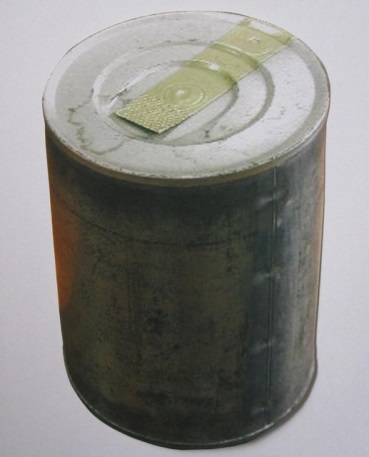 In het Technisch Centrum  op de afdeling Ontwikkeling en op het Laboratorium werd een systeem bedachtwaarbij een polypropyleen lak versmolten werd met een polypropyleen folie en zo een  luchtdichte afsluitingte creëren.  De polypropyleen folie werd door ons zusterbedrijf Ruys Haarlem op Aluminium geseald enin 5 cm. brede rollen gesneden . Er werd een dun reepje  speciale lak op het dekselblik aangebracht, en er werden 2 gaatjes in de stroken gestansd. Hierop kwam de gelamineerde Aluminiumfolie.De polypropyleen lak op het blik versmolt met het polypropyleen van het laminaat.De stripsealmachine werd gebouwd, er is een speciale lijn (lijn 407) opgesteld, maar het is nooit wat geworden.Het stripje was te kwetsbaar in het vervolgproces. Denk aan de hoogtewielen, die in dit artikel genoemd zijn.In die tijd was er ook al sprake van om het lood te verbieden in de voedingsmiddelenindustrie.Dat betekende niet alleen  het einde van het soldeertijdperk, maar ook het einde van de VH-bus.De melkbusjes werden in het vervolg gelast. Diameter  63 bleef 63, diameter  75 werd 76,er kwam een OT-deksel en bodem op de bus, de processing in de zuivelindustrie werd aangepast.De OT-deksel werden later  vervangen door een EO-deksel, eerst van aluminium  later van staal,zoals we die nu nog steeds kennen.Theo Tysma               foto’s archief TDV beschikbaar gesteld door SABInpakmachineOok de inpakmachine was anders. Doordat er al een deksel op zat, werd het separeren voor het afschuiven van de laag anders uitgevoerd. Niet in de bus, maar achter de bus. De bezettingAan de VH-lijnen stond een gemêleerd gezelschap van rompenautomaatmonteurs, rondsoldeerders, persenmonteurs, productiecontroleurs en inleggers.Om één naam te noemen, die hier ook in dit artikel op de foto staat is Louis “Charles”de Wilde.Een kleurrijk figuur die met zijn accordeon voor de vrolijke noot zorgde, en rond 5 december  als Sinterklaas op zijn zetel op de heftruck zijn rondje deed door de afdelingen. Kom daar nu eens om!De ontwikkeling                                              Om melk uit de bus te krijgen, was het noodzakelijk dat je 2 gaatjes met een scherp voorwerp in de deksel prikte. Dit was een nogal hachelijke bezigheid, en ook was het niet erg hygiënisch.In het Technisch Centrum  op de afdeling Ontwikkeling en op het Laboratorium werd een systeem bedachtwaarbij een polypropyleen lak versmolten werd met een polypropyleen folie en zo een  luchtdichte afsluitingte creëren.  De polypropyleen folie werd door ons zusterbedrijf Ruys Haarlem op Aluminium geseald enin 5 cm. brede rollen gesneden . Er werd een dun reepje  speciale lak op het dekselblik aangebracht, en er werden 2 gaatjes in de stroken gestansd. Hierop kwam de gelamineerde Aluminiumfolie.De polypropyleen lak op het blik versmolt met het polypropyleen van het laminaat.De stripsealmachine werd gebouwd, er is een speciale lijn (lijn 407) opgesteld, maar het is nooit wat geworden.Het stripje was te kwetsbaar in het vervolgproces. Denk aan de hoogtewielen, die in dit artikel genoemd zijn.In die tijd was er ook al sprake van om het lood te verbieden in de voedingsmiddelenindustrie.Dat betekende niet alleen  het einde van het soldeertijdperk, maar ook het einde van de VH-bus.De melkbusjes werden in het vervolg gelast. Diameter  63 bleef 63, diameter  75 werd 76,er kwam een OT-deksel en bodem op de bus, de processing in de zuivelindustrie werd aangepast.De OT-deksel werden later  vervangen door een EO-deksel, eerst van aluminium  later van staal,zoals we die nu nog steeds kennen.Theo Tysma               foto’s archief TDV beschikbaar gesteld door SABInpakmachineOok de inpakmachine was anders. Doordat er al een deksel op zat, werd het separeren voor het afschuiven van de laag anders uitgevoerd. Niet in de bus, maar achter de bus. De bezettingAan de VH-lijnen stond een gemêleerd gezelschap van rompenautomaatmonteurs, rondsoldeerders, persenmonteurs, productiecontroleurs en inleggers.Om één naam te noemen, die hier ook in dit artikel op de foto staat is Louis “Charles”de Wilde.Een kleurrijk figuur die met zijn accordeon voor de vrolijke noot zorgde, en rond 5 december  als Sinterklaas op zijn zetel op de heftruck zijn rondje deed door de afdelingen. Kom daar nu eens om!De ontwikkeling                                              Om melk uit de bus te krijgen, was het noodzakelijk dat je 2 gaatjes met een scherp voorwerp in de deksel prikte. Dit was een nogal hachelijke bezigheid, en ook was het niet erg hygiënisch.In het Technisch Centrum  op de afdeling Ontwikkeling en op het Laboratorium werd een systeem bedachtwaarbij een polypropyleen lak versmolten werd met een polypropyleen folie en zo een  luchtdichte afsluitingte creëren.  De polypropyleen folie werd door ons zusterbedrijf Ruys Haarlem op Aluminium geseald enin 5 cm. brede rollen gesneden . Er werd een dun reepje  speciale lak op het dekselblik aangebracht, en er werden 2 gaatjes in de stroken gestansd. Hierop kwam de gelamineerde Aluminiumfolie.De polypropyleen lak op het blik versmolt met het polypropyleen van het laminaat.De stripsealmachine werd gebouwd, er is een speciale lijn (lijn 407) opgesteld, maar het is nooit wat geworden.Het stripje was te kwetsbaar in het vervolgproces. Denk aan de hoogtewielen, die in dit artikel genoemd zijn.In die tijd was er ook al sprake van om het lood te verbieden in de voedingsmiddelenindustrie.Dat betekende niet alleen  het einde van het soldeertijdperk, maar ook het einde van de VH-bus.De melkbusjes werden in het vervolg gelast. Diameter  63 bleef 63, diameter  75 werd 76,er kwam een OT-deksel en bodem op de bus, de processing in de zuivelindustrie werd aangepast.De OT-deksel werden later  vervangen door een EO-deksel, eerst van aluminium  later van staal,zoals we die nu nog steeds kennen.Theo Tysma               foto’s archief TDV beschikbaar gesteld door SABInpakmachineOok de inpakmachine was anders. Doordat er al een deksel op zat, werd het separeren voor het afschuiven van de laag anders uitgevoerd. Niet in de bus, maar achter de bus. De bezettingAan de VH-lijnen stond een gemêleerd gezelschap van rompenautomaatmonteurs, rondsoldeerders, persenmonteurs, productiecontroleurs en inleggers.Om één naam te noemen, die hier ook in dit artikel op de foto staat is Louis “Charles”de Wilde.Een kleurrijk figuur die met zijn accordeon voor de vrolijke noot zorgde, en rond 5 december  als Sinterklaas op zijn zetel op de heftruck zijn rondje deed door de afdelingen. Kom daar nu eens om!De ontwikkeling                                              Om melk uit de bus te krijgen, was het noodzakelijk dat je 2 gaatjes met een scherp voorwerp in de deksel prikte. Dit was een nogal hachelijke bezigheid, en ook was het niet erg hygiënisch.In het Technisch Centrum  op de afdeling Ontwikkeling en op het Laboratorium werd een systeem bedachtwaarbij een polypropyleen lak versmolten werd met een polypropyleen folie en zo een  luchtdichte afsluitingte creëren.  De polypropyleen folie werd door ons zusterbedrijf Ruys Haarlem op Aluminium geseald enin 5 cm. brede rollen gesneden . Er werd een dun reepje  speciale lak op het dekselblik aangebracht, en er werden 2 gaatjes in de stroken gestansd. Hierop kwam de gelamineerde Aluminiumfolie.De polypropyleen lak op het blik versmolt met het polypropyleen van het laminaat.De stripsealmachine werd gebouwd, er is een speciale lijn (lijn 407) opgesteld, maar het is nooit wat geworden.Het stripje was te kwetsbaar in het vervolgproces. Denk aan de hoogtewielen, die in dit artikel genoemd zijn.In die tijd was er ook al sprake van om het lood te verbieden in de voedingsmiddelenindustrie.Dat betekende niet alleen  het einde van het soldeertijdperk, maar ook het einde van de VH-bus.De melkbusjes werden in het vervolg gelast. Diameter  63 bleef 63, diameter  75 werd 76,er kwam een OT-deksel en bodem op de bus, de processing in de zuivelindustrie werd aangepast.De OT-deksel werden later  vervangen door een EO-deksel, eerst van aluminium  later van staal,zoals we die nu nog steeds kennen.Theo Tysma               foto’s archief TDV beschikbaar gesteld door SABff